SP07: GustarStudent Name: _____________________________________ Student ID Number: ______________________Instructor: _____________________________ Class Level: ______________ Date: _____________________For media links in this activity, visit the LLC Spanish Tutoring website. Find your DLA number to see all the resources to finish your DLA.Learning Outcomes: You will be able to…Explain how gustar is different from regular verbsUse gustar for singular and plural subjects/nounsSection 1: FormGustar is not like other verbs in that it doesn’t follow a standard conjugation pattern. Gustar is not “to like.”  Rather, gustar means something is pleasing to me, to us, to you, etc. English:	I 	like 	pizza. 	Subject	Verb	Direct Object (DO)Spanish: 	Pizza	is pleasing 	to me. 	Subject	Verb	Indirect Object Pronoun( IOP)But there’s more! We need to place the indirect object at the beginning of the sentence and the subject at the end, like this: Spanish: 	To me	is pleasing 	pizza. 	Indirect Object Pronoun( IOP)	Verb	SubjectSo this is the formula: IOP (who is being pleased?) + gustar + subject (thing that is pleasing)What’s an IOP? Indirect object pronoun: me - To me 	nos - To uste - To you 	os - To youle - To him/her	les - To themEnglish: I like school.  Spanish: School is pleasing to me. English: You like school. Spanish: School is pleasing to me. English: He likes school. Spanish: School is pleasing to him/her. One more thing! When the subject is singular or an infinitive verb, we use gusta. When the subject is plural, we must use gustan.Me gusta estudiar. (singular subject)Le gusta la escuela. (singular subject)Me gustan las computadoras. (plural subject)Te gustan los libros. (plural subject)When we state the negative, we use “no” before the IOP:No me gusta estudiar. No te gusta la pizza. No les gustan las clases de biología. Section 2: Identify “Gustar” FormsFill in the blank with the correct form of gustar. Can you explain why it is the correct form to the tutor?Le _______________ la música de Los Beatles. Nos _______________ las fiestas. No les _______________ hacer la tarea juntos. Me _______________ la natación. Me _______________ las flores amarillas.No te _______________ bailar cumbias y salsa. Les _______________ los bebes. Le _______________ las gafas. No nos _______________ ir al cine.Te _______________ las canciones de regae. Section 3: Write IOP & Gustar FormWrite in the correct indirect object pronoun (a clue may be found on the right) and the correct form of gustar. ej.: A mis amigos y a mi nos gusta (gustar) hablar español. My friends and I (we) like to speak Spanish._______	__________________________ (gustar) la tele. (tú)A mis hermanos _______	__________________________ (gustar) nadar en el verano. _______	__________________________ (gustar) mucho ir de compras. (Yo) A los estudiantes _______	__________________________ (gustar) el español. A mis amigos _______		__________________________ (gustar) comer pizza. A Rafael _______	__________________________ (gustar) los autos. _______	__________________________ (gustar) leer libros. (Nos) Section 4: Write SentencesWrite sentences about how you feel about the following items.Ej.: No me gusta la  soda Coke. Me gusta la soda Pepsi. (You write your sentence on the line for #1.)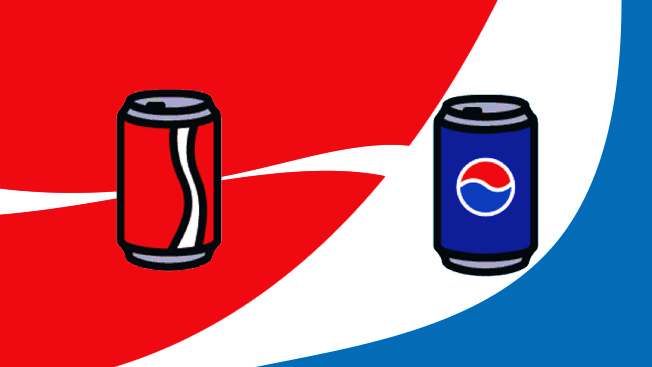 1. ________________________________________________________________________________________________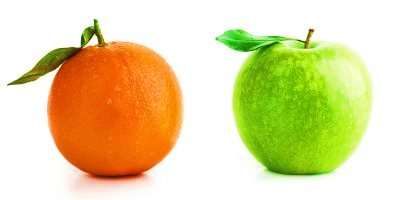 2. ________________________________________________________________________________________________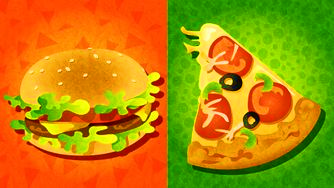 3. ________________________________________________________________________________________________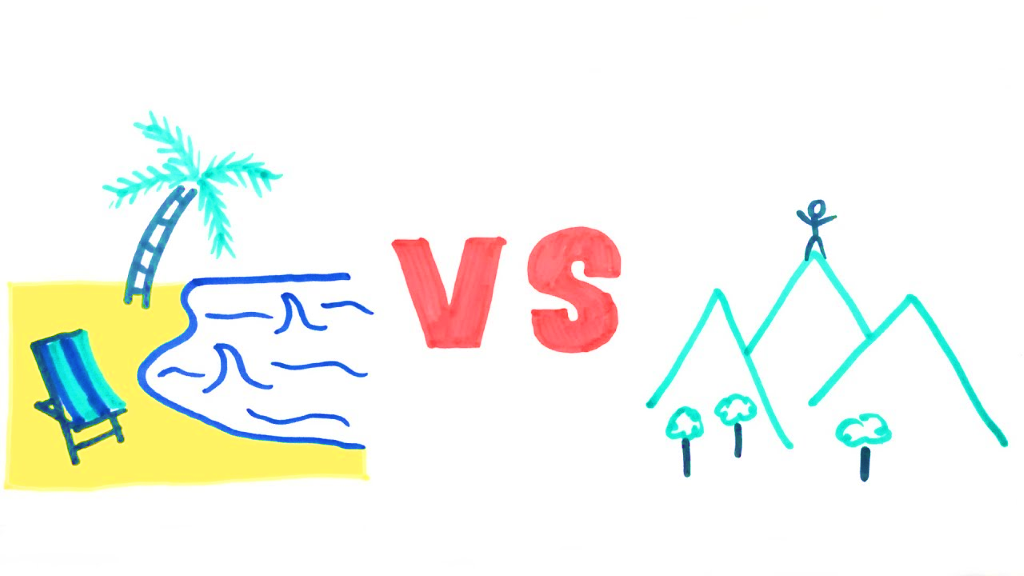 4. ________________________________________________________________________________________________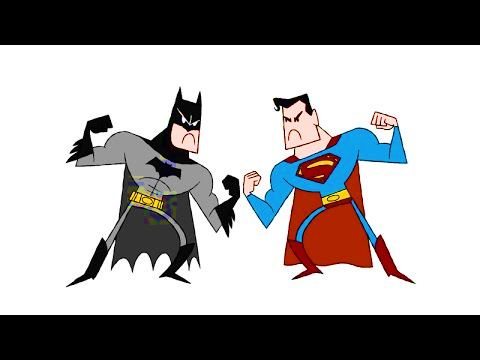 5. ________________________________________________________________________________________________Section 5: Listening PracticeListen to a woman talk about which sports she likes, on Section 5 on the LLC Spanish Tutoring website. Then, answer the following questions in English or Spanish:Which sport does she like the most? _____________________________________________________What is another sport that she likes? _____________________________________________________Besides sports, what other areas of interest does she have? ___________________________________Who does she like doing these activities with? ______________________________________________Section 6: Practice with a tutor!GOOD job! Now make an appointment for Spanish Tutoring on the LLC website.Before your appointment, please fill out the sign-in sheet.When it is time for your appointment, meet your tutor in the Virtual LLC.Grading RubricStudents must succeed in all criteria to pass this DLA.Verification of completion: If you successfully complete this DLA with the tutor, you will receive a stamp on your digital passport. An updated copy of your passport will be emailed to you 1-2 business days after your tutoring appointment.Possible Points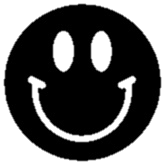 Pass 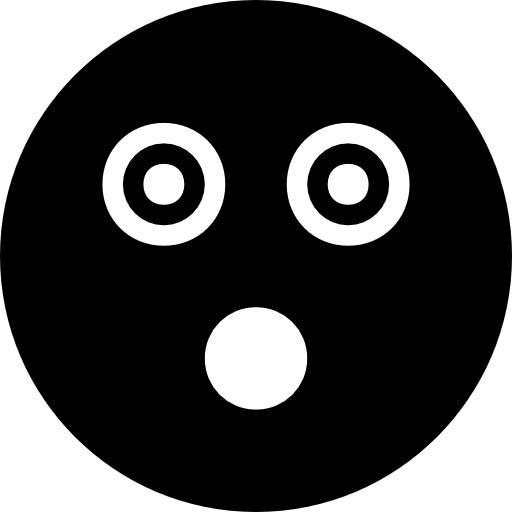 Not Yet PassCompletion  The student completed all of the sections of the DLA.The student has not yet completed all of the section of the DLA.Comprehension/MetacognitionThe student can effectively explains the concepts and skills learned in the DLA.The student cannot yet effectively explain the concepts and skills learned in the DLA.Course ConnectionsThe student can explain the connections between their coursework and the DLA.The student cannot yet explain a connection between their course and DLA.